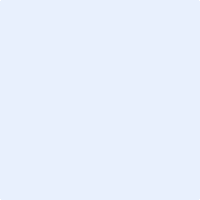 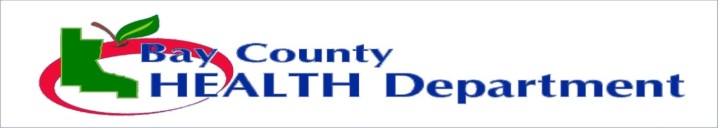 [DATE]Dear Parent or Guardian:A bed bug has been found in your child’s class. Bed bugs are a pest, but their bites are not known to spread disease. Bed bugs usually come out at night and feed on human blood. The bite does not hurt at first, but it can swell and itch, much like a mosquito bite. Watch for groups of bites, usually in a line, on bare areas of the body. Please contact your doctor for health concerns.It is hard to know where the bed bugs came from, as bed bugs may be found in many places including hotels, planes, and movie theaters. Even though it is not likely for bed bugs to infest a school, fill in your school here will do an inspection and, if needed, put a pest control plan in the area where the bed bug was found. fill in your school here will continue to work to find bed bugs, provide checks of schools, and have licensed pest control companies assist with managing the bed bugs. If you have any questions about bed bugs in your school, please contact Principal insert principal's name and contact info here  If you have any questions about bed bugs found on your child or in your home, please refer to the fact sheet that is with this letter or contact the Bay County Health Department at 989-895-4003. Sincerely,Name-Title